2024年咸阳市消防救援支队公开招聘政府专职消防员准考证领取小程序（点击扫码下载）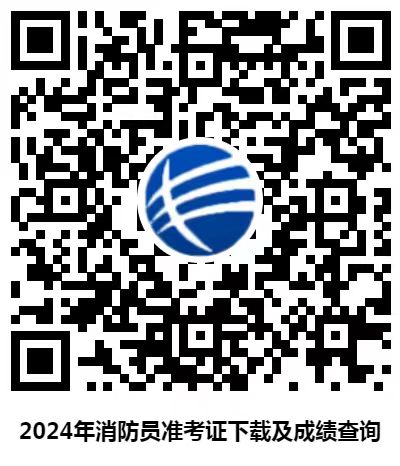 